проєкт                                          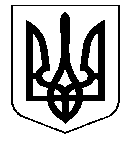 УКРАЇНАНОСІВСЬКА  МІСЬКА  РАДАНОСІВСЬКОГО  РАЙОНУ ЧЕРНІГІВСЬКОЇ  ОБЛАСТІВИКОНАВЧИЙ  КОМІТЕТР І Ш Е Н Н Я08 листопада  2019 року	м. Носівка	№ Про Програму  відзначення  державних тапрофесійних свят, ювілейних дат, здійснення представницьких та інших заходів Носівської міської ради  на 2020 рік	Керуючись  статтею 42 Закону України “Про місцеве самоврядування в Україні”, статтею 91 Бюджетного кодексу України, з метою забезпечення належної організації відзначення державних та професійних свят, ювілейних дат, заохочення за заслуги перед Носівщиною, здійснення представницьких та інших заходів,  виконавчий комітет міської ради   в и р і ш и в:         1.Cхвалити  проєкт  Програми  відзначення  державних та  професійних свят, ювілейних дат, здійснення представницьких та інших заходів Носівської міської ради  на 2020 рік (додається). 2. Подати проєкт рішення  з даного питання на розгляд постійних комісій та  міської ради без змін та доповнень.          3. Контроль за виконанням даного рішення покласти на виконавчий комітет міської ради.Міський голова                                                                В. ІГНАТЧЕНКО        